Learning Agreement für das Auslandstheoriesemester 	Name Studierende/r:	___________________________________________
Name of Student 	Datum:			_____________________________________________	Version:		___________________________________________Date										VersionGasthochschule: 	_____________________________________________	Kurs:			___________________________________________
Receiving institution								Study ProgrammeZeitraum: 		_____________________________________________	Studiengang:		___________________________________________
Period										DepartmentKursauswahlCourse SelectionBei der Kurswahl handelt es sich um vorläufige Angaben, basierend auf den Informationen, die zum aktuellen Zeitpunkt vorliegen. Die endgültige Auswahl wird vor Ort getroffen. Bei Abweichungen von der Auswahl und den Alternativen ist mit der Studiengangsleiterin / dem Studiengangsleiter oder dem Studierendensupport Rücksprache zu halten. Die geänderte Auswahl muss an das International Office weitergeleitet werden.This course selection can only be preliminary, based on the information available at this time. The final course selection will take place after the arrival at the host university. Changes to this agreement must be confirmed by the head of the department or his/her representative. The updated learning agreement must be forwarded to the International Office.Damit die Leistungen des Auslandssemesters an der DHBW angerechnet werden können, ist außerdem Folgendes zu beachten:
In order to transfer all credits gained at the host university please note the following:1.	An der Gasthochschule müssen Fächer über mindestens _____ Credits/Units belegt werden.
	At least  _____ Credits/Units have to be covered at the host university.2.	Für den Fall, dass eine an der Gasthochschule nicht bestandene Prüfungsleistung wiederholt werden muss, wird folgende Regelung vereinbart:
	In the event that a course at the host university is not passed, the undersigning parties agree to the following:
□	Wiederholungsklausur wird von der Gasthochschule gestellt – Wichtig: diese Option gilt nicht für alle Gasthochschulen!
		A re-sit exam is organised by the host university – please note that only few host universities offer this possibility!□	Der Studiengang stellt eine Wiederholungsprüfungsleistung, für welche die Inhalte der Module/Lehrveranstaltungen der DHBW zu Grunde gelegt werden.
		The home department of the student organises a re-sit exam or other adequate assessment. For this re-sit exam the contents of the modules/courses at DHBW are relevant. 3. 	Die Umrechnung der Noten erfolgt entsprechend der DHBW-einheitlichen Tabellen (www.dhbw.de/studienangebot/international/notenumrechnungen).
	The marks will be transferred in accordance with the standardized tables of the DHBW. 4.	Für das Modul Recht II der Lehrveranstaltung des 3. Semesters ist ein verpflichtender Crashkurs nachzuholen. Für diesen gibt es keine Prüfungsleistung, da das Ergebnis des Prüfungsleistungsteils des 4. Semesters übernommen wird.It is required to attend a crash course for the module Recht II. There will be no exam because the result of the exam of the 4th semester will be transferred.5. 	Sonstige Vereinbarungen:
	Other agreements:Unterschriften:
SignaturesStudierende/r					Studiengangsleiter/in						Gasthochschule
	Student						Head of Department (Home University)				Receiving Institution		__________________________________		__________________________________				__________________________________	Datum:	___________________________		Datum:	___________________________				Datum:	___________________________		Date						Date								Date
Module an der DHBW und ErsatzleistungenModules at DHBW and substitute assessmentsLehrveranstaltungen an der DHBW Courses at DHBW
ECTS
Kurse und mögliche Alternativen an der GasthochschuleCourses and possible alternative courses at the receiving institutionECTSCredits / Units 1Bilanzierung und BesteuerungBilanzierung und Grundzüge der Jahresabschlussanalyse 5 1Bilanzierung und BesteuerungBetriebliche Steuerlehre 5 2Informationsbeschaffung und Marketingentschei-dungen 		Informationsbeschaffung und Marketingentscheidungen5 3Weiterführende UnternehmensrechnungWeiterführende Kosten- und Leistungs-rechnungWeiterführende Investition und Finanzierung5 4Industrielles Management im nationalen und internationalen KontextInternationalisierung2,5 5VWL: Makroökonomik 		Grundlagen der Makroökonomik2,5 6Recht: WirtschaftsrechtHandels- und Gesellschaftsrecht 2,5Crashkurs, Ergebnis der Klausur des 4. Semesters   7Schlüsselqualifikationen II  		Wissenschaftstheorie und Methoden der empirischen Sozialforschung 2,5 9Wirtschaftsenglisch I Wirtschaftsenglisch I a2,5Eigenständiges Nacharbeiten; Note ergibt sich aus den Leistungen des 4. Semesters (Continuous Assessment)  Credits gesamt / Total of creditsCredits gesamt / Total of credits27,5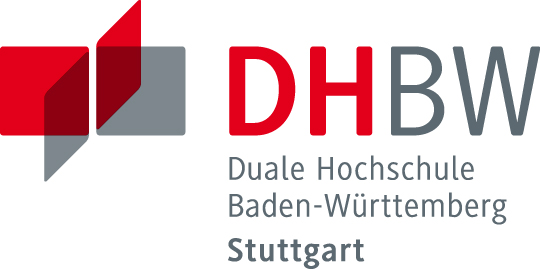 